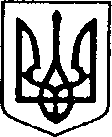 УКРАЇНАЧЕРНІГІВСЬКА ОБЛАСТЬН І Ж И Н С Ь К А    М І С Ь К А    Р А Д АВ И К О Н А В Ч И Й    К О М І Т Е ТР І Ш Е Н Н Явід   05 березня  2020 р.		            м. Ніжин		                                    №  62Про розгляд матеріалів опікунської ради         Відповідно до статей 34, 42,  52, 53, 59, 73 Закону України “Про місцеве самоврядування в Україні”, Регламенту виконавчого комітету Ніжинської міської ради Чернігівської області VІІ скликання, затвердженого рішенням виконавчого комітету Ніжинської міської ради від 11.08.2016 р. №220 (зі змінами), протоколу засідання опікунської ради від 02.03.2020 р. та розглянувши заяви громадян, виконавчий комітет міської ради вирішив:1.На підставі статті 60, 62, 63 Цивільного кодексу України затвердити подання органу опіки та піклування про те, що ПІП,( 03.04.1960 р. н.),  можливо призначити опікуном недієздатної ПІП, (27.02.1974 р. н.).2.Начальнику служби у справах дітей Рацин Н.Б. забезпечити оприлюднення даного рішення на офіційному сайті міської ради протягом 5 робочих днів з дня його прийняття.3. Контроль за виконанням рішення покласти на заступника міського                                                                                                                          голови з питань діяльності виконавчих органів ради Алєксєєнка І.В.Міський голова                                                                                   А.ЛІННИК